First Name of Application CV No 218466Whatsapp Mobile: +971504753686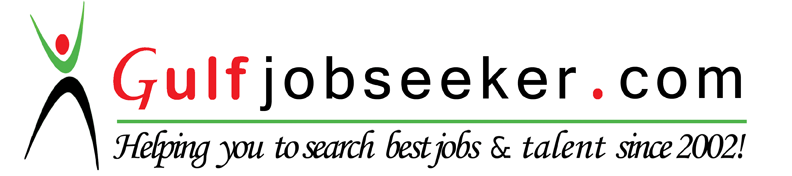 To get contact details of this candidate Purchase our CV Database Access on this link.http://www.gulfjobseeker.com/employer/services/buycvdatabase.phpEDUCATION:Employment Apprenticeship Research NetworkComputer Programming1996 – 1998Philippine College of TechnologyScientific and Therapeutic Massage1998SKILLS:Excellent interpersonal and communication skills.Able to work with less supervision.Have strategic planning skills.Good negotiation skills and time management ability.Can understand basic language of Arabic and Greek.OBJECTIVE:To be able to put into practice the knowledge that I have gained from my previous work experience.  At the same time improve and develop further my personal character which will produce a positive result for the company.WORK EXPERIENCE:Sales Executive                                                                  (Feb. – August 2015)Altimus Office Supplies LLC – Oud Metha, Dubai, UAEIn charge of selling company’s goods and services.  Approach potential customers with the aim of winning new business, as well as maintaining good relationships with clients.  Handles email and call inquiry, doing the quotation required by our client.Restaurant/CoffeeShop  Supervisor                              (Sept. 2012 to 2014)IL LAGO BISTRO ITALIANO/NATRO ROSSO CAFÉ – JLT., DubaiHandling the accounting matter, suppliers, HR and Admin jobs.Supervising the daily routine services on both establishment and managing the staff.Reporting all the necessary documents and reports in a daily/monthly basis to the owner. Performs basic responsibility in giving customer satisfaction, providing effective and exceptional service.Secretary                                                                                         (2001 – 2005)NOOR OPTICAL SHOP – Kuwait CityPreparing invoices, memos, letters, financial statement and other documents.Opening, sorting, and distributing incoming correspondence including fax and emails.Performing general office duties such as ordering supplies, maintaining record management system and basic bookkeeping work.Answering and dealing with incoming/outgoing calls.Handling confidential information in line with the firm data security protocols.Receptionist/Telephone Operator                                             (1997 – 2000)ISLACOM (Telephone Company) – Makati, PhilippinesWelcoming clients in a polite, friendly and helpful manner.Answering telephone inquires professionally and transferring calls.Providing information and literature about the company in person and via telephone.